For the purpose of national external moderation:only six WORD templates are required where availablesamples are not required to be randomly selectedthere should be one each of N, A, M, E and up to 2 othersdescriptions of evidence and explanations of judgements are not required for all other students, and a spreadsheet may be used.			Alternative Evidence Gathering Template – Internal AssessmentAlternative Evidence Gathering Template – Internal AssessmentAlternative Evidence Gathering Template – Internal AssessmentAlternative Evidence Gathering Template – Internal AssessmentAlternative Evidence Gathering Template – Internal AssessmentAlternative Evidence Gathering Template – Internal AssessmentAlternative Evidence Gathering Template – Internal AssessmentAlternative Evidence Gathering Template – Internal AssessmentAlternative Evidence Gathering Template – Internal AssessmentAlternative Evidence Gathering Template – Internal AssessmentAlternative Evidence Gathering Template – Internal AssessmentAlternative Evidence Gathering Template – Internal AssessmentAlternative Evidence Gathering Template – Internal AssessmentAlternative Evidence Gathering Template – Internal AssessmentAlternative Evidence Gathering Template – Internal AssessmentAlternative Evidence Gathering Template – Internal Assessment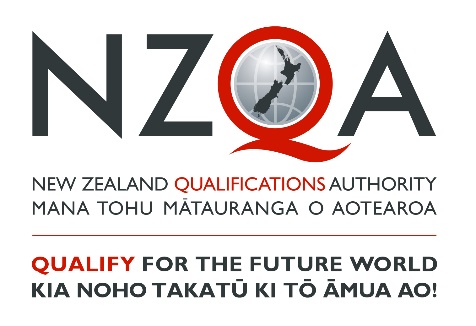 These templates must only be used to record student achievement and report results where remote assessment is the only practical option and the collection of direct assessment evidence from students has not been at all possible. ‘Alternative Evidence’ is student evidence for internally assessed standards that has been seen or heard within the teaching and learning programme. These templates do not signal a reduction in what is accepted for each grade, but rather a means of summarising evidence for reporting. These templates must be viewed in conjunction with the standard and assessment advice forwarded to schools to ensure that valid, credible and reliable assessment and learning has occurred before the standard is awarded. While physical evidence of student work does not need to be attached, the assessor decisions made must also be verified internally before reporting results.These templates must only be used to record student achievement and report results where remote assessment is the only practical option and the collection of direct assessment evidence from students has not been at all possible. ‘Alternative Evidence’ is student evidence for internally assessed standards that has been seen or heard within the teaching and learning programme. These templates do not signal a reduction in what is accepted for each grade, but rather a means of summarising evidence for reporting. These templates must be viewed in conjunction with the standard and assessment advice forwarded to schools to ensure that valid, credible and reliable assessment and learning has occurred before the standard is awarded. While physical evidence of student work does not need to be attached, the assessor decisions made must also be verified internally before reporting results.These templates must only be used to record student achievement and report results where remote assessment is the only practical option and the collection of direct assessment evidence from students has not been at all possible. ‘Alternative Evidence’ is student evidence for internally assessed standards that has been seen or heard within the teaching and learning programme. These templates do not signal a reduction in what is accepted for each grade, but rather a means of summarising evidence for reporting. These templates must be viewed in conjunction with the standard and assessment advice forwarded to schools to ensure that valid, credible and reliable assessment and learning has occurred before the standard is awarded. While physical evidence of student work does not need to be attached, the assessor decisions made must also be verified internally before reporting results.These templates must only be used to record student achievement and report results where remote assessment is the only practical option and the collection of direct assessment evidence from students has not been at all possible. ‘Alternative Evidence’ is student evidence for internally assessed standards that has been seen or heard within the teaching and learning programme. These templates do not signal a reduction in what is accepted for each grade, but rather a means of summarising evidence for reporting. These templates must be viewed in conjunction with the standard and assessment advice forwarded to schools to ensure that valid, credible and reliable assessment and learning has occurred before the standard is awarded. While physical evidence of student work does not need to be attached, the assessor decisions made must also be verified internally before reporting results.These templates must only be used to record student achievement and report results where remote assessment is the only practical option and the collection of direct assessment evidence from students has not been at all possible. ‘Alternative Evidence’ is student evidence for internally assessed standards that has been seen or heard within the teaching and learning programme. These templates do not signal a reduction in what is accepted for each grade, but rather a means of summarising evidence for reporting. These templates must be viewed in conjunction with the standard and assessment advice forwarded to schools to ensure that valid, credible and reliable assessment and learning has occurred before the standard is awarded. While physical evidence of student work does not need to be attached, the assessor decisions made must also be verified internally before reporting results.These templates must only be used to record student achievement and report results where remote assessment is the only practical option and the collection of direct assessment evidence from students has not been at all possible. ‘Alternative Evidence’ is student evidence for internally assessed standards that has been seen or heard within the teaching and learning programme. These templates do not signal a reduction in what is accepted for each grade, but rather a means of summarising evidence for reporting. These templates must be viewed in conjunction with the standard and assessment advice forwarded to schools to ensure that valid, credible and reliable assessment and learning has occurred before the standard is awarded. While physical evidence of student work does not need to be attached, the assessor decisions made must also be verified internally before reporting results.These templates must only be used to record student achievement and report results where remote assessment is the only practical option and the collection of direct assessment evidence from students has not been at all possible. ‘Alternative Evidence’ is student evidence for internally assessed standards that has been seen or heard within the teaching and learning programme. These templates do not signal a reduction in what is accepted for each grade, but rather a means of summarising evidence for reporting. These templates must be viewed in conjunction with the standard and assessment advice forwarded to schools to ensure that valid, credible and reliable assessment and learning has occurred before the standard is awarded. While physical evidence of student work does not need to be attached, the assessor decisions made must also be verified internally before reporting results.These templates must only be used to record student achievement and report results where remote assessment is the only practical option and the collection of direct assessment evidence from students has not been at all possible. ‘Alternative Evidence’ is student evidence for internally assessed standards that has been seen or heard within the teaching and learning programme. These templates do not signal a reduction in what is accepted for each grade, but rather a means of summarising evidence for reporting. These templates must be viewed in conjunction with the standard and assessment advice forwarded to schools to ensure that valid, credible and reliable assessment and learning has occurred before the standard is awarded. While physical evidence of student work does not need to be attached, the assessor decisions made must also be verified internally before reporting results.These templates must only be used to record student achievement and report results where remote assessment is the only practical option and the collection of direct assessment evidence from students has not been at all possible. ‘Alternative Evidence’ is student evidence for internally assessed standards that has been seen or heard within the teaching and learning programme. These templates do not signal a reduction in what is accepted for each grade, but rather a means of summarising evidence for reporting. These templates must be viewed in conjunction with the standard and assessment advice forwarded to schools to ensure that valid, credible and reliable assessment and learning has occurred before the standard is awarded. While physical evidence of student work does not need to be attached, the assessor decisions made must also be verified internally before reporting results.These templates must only be used to record student achievement and report results where remote assessment is the only practical option and the collection of direct assessment evidence from students has not been at all possible. ‘Alternative Evidence’ is student evidence for internally assessed standards that has been seen or heard within the teaching and learning programme. These templates do not signal a reduction in what is accepted for each grade, but rather a means of summarising evidence for reporting. These templates must be viewed in conjunction with the standard and assessment advice forwarded to schools to ensure that valid, credible and reliable assessment and learning has occurred before the standard is awarded. While physical evidence of student work does not need to be attached, the assessor decisions made must also be verified internally before reporting results.These templates must only be used to record student achievement and report results where remote assessment is the only practical option and the collection of direct assessment evidence from students has not been at all possible. ‘Alternative Evidence’ is student evidence for internally assessed standards that has been seen or heard within the teaching and learning programme. These templates do not signal a reduction in what is accepted for each grade, but rather a means of summarising evidence for reporting. These templates must be viewed in conjunction with the standard and assessment advice forwarded to schools to ensure that valid, credible and reliable assessment and learning has occurred before the standard is awarded. While physical evidence of student work does not need to be attached, the assessor decisions made must also be verified internally before reporting results.These templates must only be used to record student achievement and report results where remote assessment is the only practical option and the collection of direct assessment evidence from students has not been at all possible. ‘Alternative Evidence’ is student evidence for internally assessed standards that has been seen or heard within the teaching and learning programme. These templates do not signal a reduction in what is accepted for each grade, but rather a means of summarising evidence for reporting. These templates must be viewed in conjunction with the standard and assessment advice forwarded to schools to ensure that valid, credible and reliable assessment and learning has occurred before the standard is awarded. While physical evidence of student work does not need to be attached, the assessor decisions made must also be verified internally before reporting results.These templates must only be used to record student achievement and report results where remote assessment is the only practical option and the collection of direct assessment evidence from students has not been at all possible. ‘Alternative Evidence’ is student evidence for internally assessed standards that has been seen or heard within the teaching and learning programme. These templates do not signal a reduction in what is accepted for each grade, but rather a means of summarising evidence for reporting. These templates must be viewed in conjunction with the standard and assessment advice forwarded to schools to ensure that valid, credible and reliable assessment and learning has occurred before the standard is awarded. While physical evidence of student work does not need to be attached, the assessor decisions made must also be verified internally before reporting results.These templates must only be used to record student achievement and report results where remote assessment is the only practical option and the collection of direct assessment evidence from students has not been at all possible. ‘Alternative Evidence’ is student evidence for internally assessed standards that has been seen or heard within the teaching and learning programme. These templates do not signal a reduction in what is accepted for each grade, but rather a means of summarising evidence for reporting. These templates must be viewed in conjunction with the standard and assessment advice forwarded to schools to ensure that valid, credible and reliable assessment and learning has occurred before the standard is awarded. While physical evidence of student work does not need to be attached, the assessor decisions made must also be verified internally before reporting results.These templates must only be used to record student achievement and report results where remote assessment is the only practical option and the collection of direct assessment evidence from students has not been at all possible. ‘Alternative Evidence’ is student evidence for internally assessed standards that has been seen or heard within the teaching and learning programme. These templates do not signal a reduction in what is accepted for each grade, but rather a means of summarising evidence for reporting. These templates must be viewed in conjunction with the standard and assessment advice forwarded to schools to ensure that valid, credible and reliable assessment and learning has occurred before the standard is awarded. While physical evidence of student work does not need to be attached, the assessor decisions made must also be verified internally before reporting results.These templates must only be used to record student achievement and report results where remote assessment is the only practical option and the collection of direct assessment evidence from students has not been at all possible. ‘Alternative Evidence’ is student evidence for internally assessed standards that has been seen or heard within the teaching and learning programme. These templates do not signal a reduction in what is accepted for each grade, but rather a means of summarising evidence for reporting. These templates must be viewed in conjunction with the standard and assessment advice forwarded to schools to ensure that valid, credible and reliable assessment and learning has occurred before the standard is awarded. While physical evidence of student work does not need to be attached, the assessor decisions made must also be verified internally before reporting results.Student IDStudent IDStudent 1Student 1Student 1Student 1Student 1Student 1Student 1Student 1Student 1Student 1Student 1SubjectTe Reo Māori Te Reo Māori Level2NotesNotesStandard No.91288 91288 Version3Standard TitleStandard TitleWaihanga tuhinga auaha, i te reo o te ao torotoro Waihanga tuhinga auaha, i te reo o te ao torotoro Waihanga tuhinga auaha, i te reo o te ao torotoro Waihanga tuhinga auaha, i te reo o te ao torotoro Waihanga tuhinga auaha, i te reo o te ao torotoro Waihanga tuhinga auaha, i te reo o te ao torotoro Waihanga tuhinga auaha, i te reo o te ao torotoro Waihanga tuhinga auaha, i te reo o te ao torotoro Waihanga tuhinga auaha, i te reo o te ao torotoro Waihanga tuhinga auaha, i te reo o te ao torotoro Waihanga tuhinga auaha, i te reo o te ao torotoro Waihanga tuhinga auaha, i te reo o te ao torotoro Waihanga tuhinga auaha, i te reo o te ao torotoro Waihanga tuhinga auaha, i te reo o te ao torotoro Credits6AchievedAchievedAchievedAchievedAchievedAchievedAchievedAchievedAchievedMeritMeritMeritMeritMeritMeritExcellenceExcellenceExcellenceWaihanga tuhinga auaha, i te reo o te ao torotoro.Waihanga tuhinga auaha, i te reo o te ao torotoro.Waihanga tuhinga auaha, i te reo o te ao torotoro.Waihanga tuhinga auaha, i te reo o te ao torotoro.Waihanga tuhinga auaha, i te reo o te ao torotoro.Waihanga tuhinga auaha, i te reo o te ao torotoro.Waihanga tuhinga auaha, i te reo o te ao torotoro.Waihanga tuhinga auaha, i te reo o te ao torotoro.Waihanga tuhinga auaha, i te reo o te ao torotoro.Waihanga tuhinga auaha, kia whai kiko ngā whakaaro, i te reo o te ao torotoro.Waihanga tuhinga auaha, kia whai kiko ngā whakaaro, i te reo o te ao torotoro.Waihanga tuhinga auaha, kia whai kiko ngā whakaaro, i te reo o te ao torotoro.Waihanga tuhinga auaha, kia whai kiko ngā whakaaro, i te reo o te ao torotoro.Waihanga tuhinga auaha, kia whai kiko ngā whakaaro, i te reo o te ao torotoro.Waihanga tuhinga auaha, kia whai kiko ngā whakaaro, i te reo o te ao torotoro.Waihanga tuhinga auaha, kia whai hua ngā whakaaro, i te reo o te ao torotoro. Waihanga tuhinga auaha, kia whai hua ngā whakaaro, i te reo o te ao torotoro. Waihanga tuhinga auaha, kia whai hua ngā whakaaro, i te reo o te ao torotoro. Key requirements (list):Key requirements (list):Key requirements (list):Key requirements (list):Key requirements (list):Key requirements (list):AAAMMMEDescribe or attach the evidence considered. 	Describe or attach the evidence considered. 	Describe or attach the evidence considered. 	Explain how the judgement was made.Explain how the judgement was made.Each text type and context are different. Each text type and context are different. Each text type and context are different. Each text type and context are different. Each text type and context are different. Each text type and context are different. Pieces taken to publication standard. There is evidence of drafting, writing, proofreading and editing/reworking of language over a period of time. Pieces taken to publication standard. There is evidence of drafting, writing, proofreading and editing/reworking of language over a period of time. Pieces taken to publication standard. There is evidence of drafting, writing, proofreading and editing/reworking of language over a period of time. Pieces taken to publication standard. There is evidence of drafting, writing, proofreading and editing/reworking of language over a period of time. Pieces taken to publication standard. There is evidence of drafting, writing, proofreading and editing/reworking of language over a period of time. Pieces taken to publication standard. There is evidence of drafting, writing, proofreading and editing/reworking of language over a period of time. Writing conventions are used. Examples include spelling, punctuation, grammar, order of words, macrons, sentences and paragraphing. Writing conventions are used. Examples include spelling, punctuation, grammar, order of words, macrons, sentences and paragraphing. Writing conventions are used. Examples include spelling, punctuation, grammar, order of words, macrons, sentences and paragraphing. Writing conventions are used. Examples include spelling, punctuation, grammar, order of words, macrons, sentences and paragraphing. Writing conventions are used. Examples include spelling, punctuation, grammar, order of words, macrons, sentences and paragraphing. Writing conventions are used. Examples include spelling, punctuation, grammar, order of words, macrons, sentences and paragraphing. Can express and develop information, ideas and opinions appropriate to the text type and meeting the requirements of the task.  Can express and develop information, ideas and opinions appropriate to the text type and meeting the requirements of the task.  Can express and develop information, ideas and opinions appropriate to the text type and meeting the requirements of the task.  Can express and develop information, ideas and opinions appropriate to the text type and meeting the requirements of the task.  Can express and develop information, ideas and opinions appropriate to the text type and meeting the requirements of the task.  Can express and develop information, ideas and opinions appropriate to the text type and meeting the requirements of the task.  Justifies opinions by providing supporting evidence and explanations to support a point of view. Justifies opinions by providing supporting evidence and explanations to support a point of view. Justifies opinions by providing supporting evidence and explanations to support a point of view. Justifies opinions by providing supporting evidence and explanations to support a point of view. Justifies opinions by providing supporting evidence and explanations to support a point of view. Justifies opinions by providing supporting evidence and explanations to support a point of view. Uses a variety of vocabulary and language features relevant to the text type and intended reading audience. Uses a variety of vocabulary and language features relevant to the text type and intended reading audience. Uses a variety of vocabulary and language features relevant to the text type and intended reading audience. Uses a variety of vocabulary and language features relevant to the text type and intended reading audience. Uses a variety of vocabulary and language features relevant to the text type and intended reading audience. Uses a variety of vocabulary and language features relevant to the text type and intended reading audience. Successful communication in that inconsistencies do not significantly interfere with communication. Successful communication in that inconsistencies do not significantly interfere with communication. Successful communication in that inconsistencies do not significantly interfere with communication. Successful communication in that inconsistencies do not significantly interfere with communication. Successful communication in that inconsistencies do not significantly interfere with communication. Successful communication in that inconsistencies do not significantly interfere with communication. Develops most information, ideas and opinions, gives relevant details, examples, explanations and can justify ideas and opinions.Develops most information, ideas and opinions, gives relevant details, examples, explanations and can justify ideas and opinions.Develops most information, ideas and opinions, gives relevant details, examples, explanations and can justify ideas and opinions.Develops most information, ideas and opinions, gives relevant details, examples, explanations and can justify ideas and opinions.Develops most information, ideas and opinions, gives relevant details, examples, explanations and can justify ideas and opinions.Develops most information, ideas and opinions, gives relevant details, examples, explanations and can justify ideas and opinions.Structures and builds on ideas so they are connected to create a coherent whole. Structures and builds on ideas so they are connected to create a coherent whole. Structures and builds on ideas so they are connected to create a coherent whole. Structures and builds on ideas so they are connected to create a coherent whole. Structures and builds on ideas so they are connected to create a coherent whole. Structures and builds on ideas so they are connected to create a coherent whole. Uses relevant language features in a deliberate and controlled manner.  Uses relevant language features in a deliberate and controlled manner.  Uses relevant language features in a deliberate and controlled manner.  Uses relevant language features in a deliberate and controlled manner.  Uses relevant language features in a deliberate and controlled manner.  Uses relevant language features in a deliberate and controlled manner.  Communication is not hindered by inconsistencies. Evidence of successful crafting to produce writing with limited errors. Communication is not hindered by inconsistencies. Evidence of successful crafting to produce writing with limited errors. Communication is not hindered by inconsistencies. Evidence of successful crafting to produce writing with limited errors. Communication is not hindered by inconsistencies. Evidence of successful crafting to produce writing with limited errors. Communication is not hindered by inconsistencies. Evidence of successful crafting to produce writing with limited errors. Communication is not hindered by inconsistencies. Evidence of successful crafting to produce writing with limited errors. Shows development of information, ideas and that is controlled, integrated and sustained.  Shows development of information, ideas and that is controlled, integrated and sustained.  Shows development of information, ideas and that is controlled, integrated and sustained.  Shows development of information, ideas and that is controlled, integrated and sustained.  Shows development of information, ideas and that is controlled, integrated and sustained.  Shows development of information, ideas and that is controlled, integrated and sustained.  Structures ideas in a logical sequence to suit the text type.Structures ideas in a logical sequence to suit the text type.Structures ideas in a logical sequence to suit the text type.Structures ideas in a logical sequence to suit the text type.Structures ideas in a logical sequence to suit the text type.Structures ideas in a logical sequence to suit the text type.Deliberate and effective use of language features to convey meaning and hold the attention of the reading audience. Deliberate and effective use of language features to convey meaning and hold the attention of the reading audience. Deliberate and effective use of language features to convey meaning and hold the attention of the reading audience. Deliberate and effective use of language features to convey meaning and hold the attention of the reading audience. Deliberate and effective use of language features to convey meaning and hold the attention of the reading audience. Deliberate and effective use of language features to convey meaning and hold the attention of the reading audience. Communication is not hindered by inconsistencies. Evidence of successful crafting to produce writing with limited errors. Communication is not hindered by inconsistencies. Evidence of successful crafting to produce writing with limited errors. Communication is not hindered by inconsistencies. Evidence of successful crafting to produce writing with limited errors. Communication is not hindered by inconsistencies. Evidence of successful crafting to produce writing with limited errors. Communication is not hindered by inconsistencies. Evidence of successful crafting to produce writing with limited errors. Communication is not hindered by inconsistencies. Evidence of successful crafting to produce writing with limited errors. Sufficiency statementSufficiency statementSufficiency statementSufficiency statementSufficiency statementSufficiency statementSufficiency statementSufficiency statementSufficiency statementSufficiency statementSufficiency statementSufficiency statementSufficiency statementInternal Verification Internal Verification Internal Verification Internal Verification Internal Verification AchievementAll of A is required All of A is required All of A is required All of A is required All of A is required All of A is required All of A is required All of A is required All of A is required All of A is required All of A is required All of A is required Assessor:                                              Date: 	Assessor:                                              Date: 	Assessor:                                              Date: 	Assessor:                                              Date: 	Assessor:                                              Date: 	MeritAll of A and M is required All of A and M is required All of A and M is required All of A and M is required All of A and M is required All of A and M is required All of A and M is required All of A and M is required All of A and M is required All of A and M is required All of A and M is required All of A and M is required Verifier:                                                  Date: 	Verifier:                                                  Date: 	Verifier:                                                  Date: 	Verifier:                                                  Date: 	Verifier:                                                  Date: 	ExcellenceAll of A, M and E is required All of A, M and E is required All of A, M and E is required All of A, M and E is required All of A, M and E is required All of A, M and E is required All of A, M and E is required All of A, M and E is required All of A, M and E is required All of A, M and E is required All of A, M and E is required All of A, M and E is required Verifier’s school: 	Verifier’s school: 	Verifier’s school: 	Verifier’s school: 	Verifier’s school: 	MARK OVERALL GRADEMARK OVERALL GRADEMARK OVERALL GRADEN A A A A M M M E E Comments: 	Comments: 	Comments: 	Comments: 	Comments: 	